ПАСПОРТ КАБИНЕТА № 22ул.Елизарьевых, 31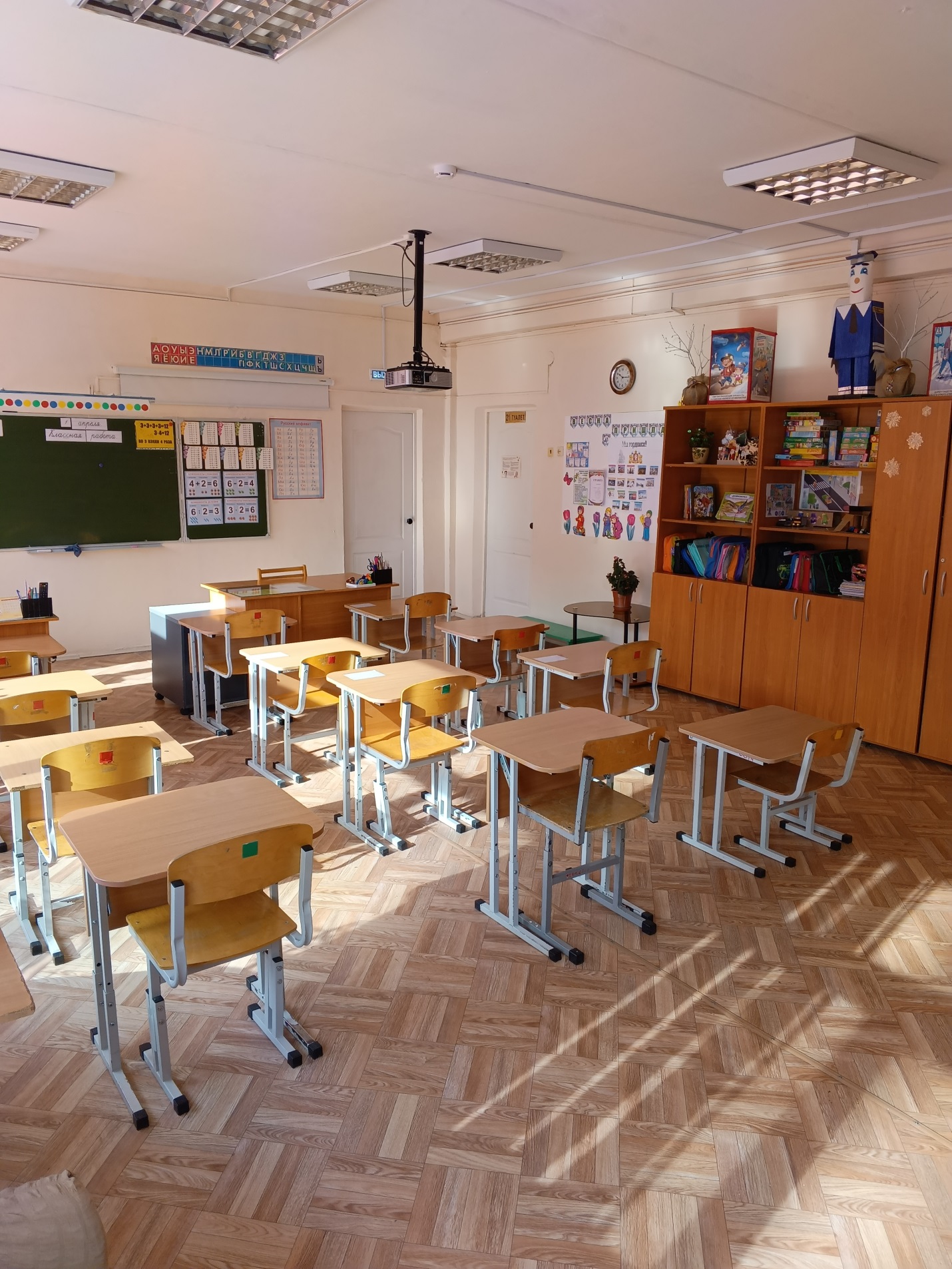 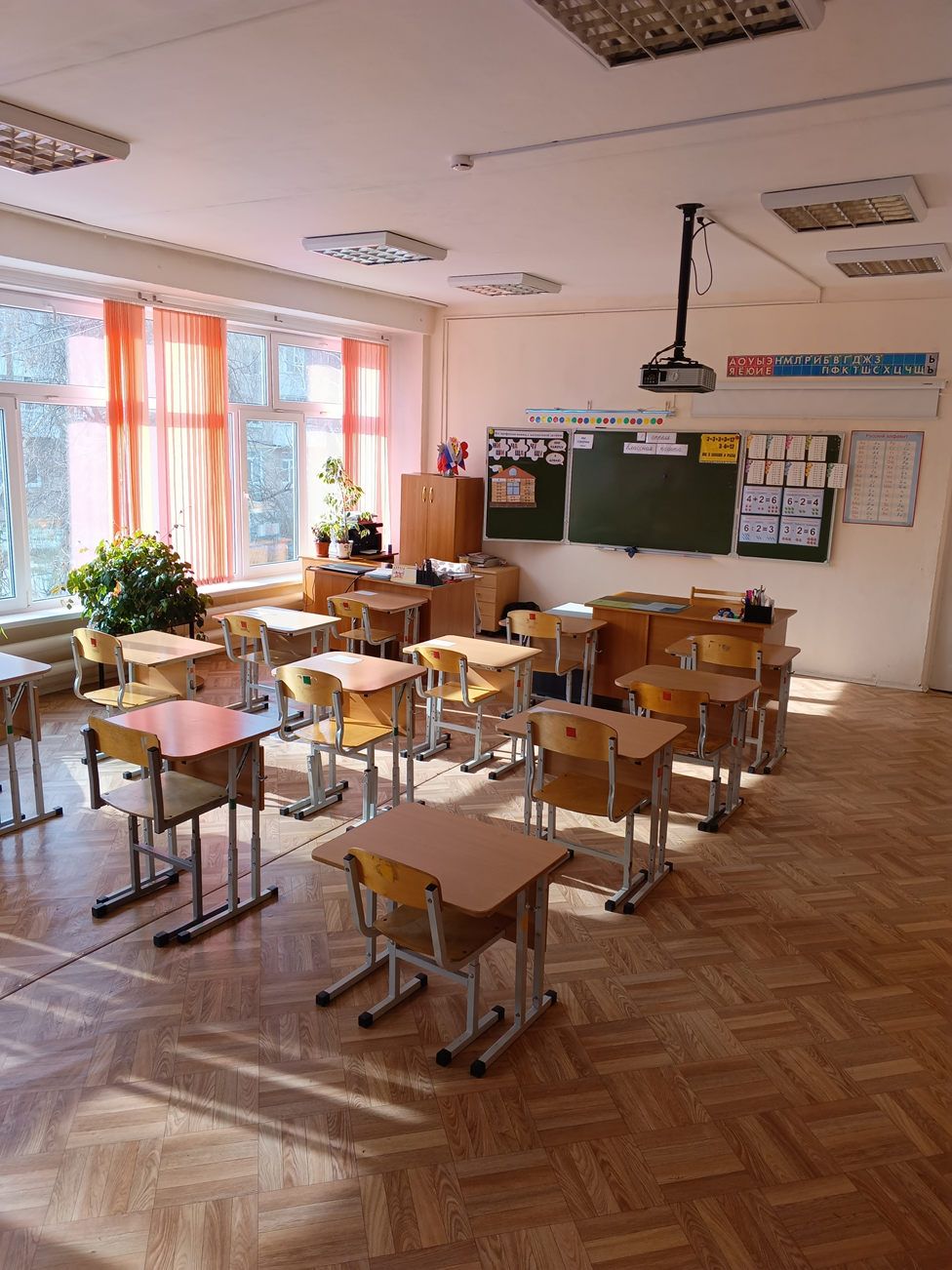 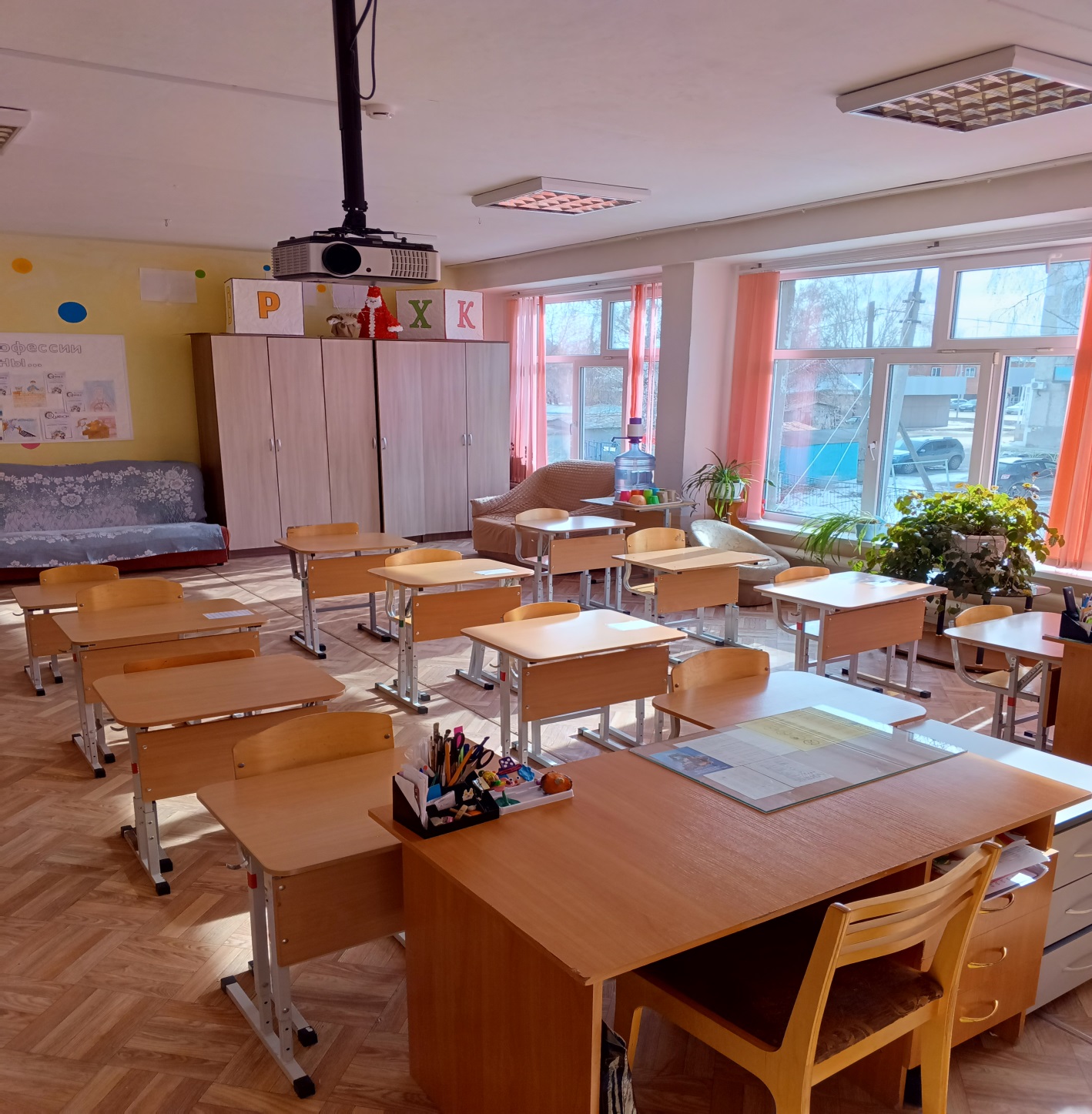 № п/пНаименованиеОбеспеченность1.Доска ученическая 3-х створчатая+2.МФУ Принтер+3.Мини-диван  +4.Набор мягкой мебели +5.Ноутбук +6.Парта регул. 1 местная  + стул +7.Проектор +8.Противошумные наушники+9.Пуф +10.Стол журнальный +11.Стол компьютерный +12.Стол учителя+13.Стол ученический 1-местный  регулируемый по высоте +14.Стул ученический регулируемый по высоте +15.Стул учителя+16.Тумба +17.Шкаф для сейфа+18.Шкаф для документов+19.Шкаф для одежды+20.Экран проекционный настенный+